GULBENES NOVADA PAŠVALDĪBAS DOMES LĒMUMSGulbenēPar finansiālā atbalsta piešķiršanu biedrībai “Gulbenes buki”Gulbenes novada pašvaldībā saņemts biedrības “Gulbenes buki”, reģistrācijas numurs 40008146927, 2023.gada 30.oktobra pieteikums finansiālā atbalsta piešķiršanai “zelta līmenī” 2024.gadā (Gulbenes novada pašvaldībā reģistrēts 2023.gada 31.oktobrī ar Nr.GND/5.10/23/2152-G), saskaņā ar kuru tiek lūgts Gulbenes novada pašvaldības finansiālais atbalsts 30 000,00 EUR (trīsdesmit tūkstoši euro 00 centi) apmērā šādās izdevumu pozīcijās: dalības maksas izdevumu segšanai, transporta izdevumu segšanai, dalībai sporta nometnēs, kontrolsacensībām un komandējumu izdevumu segšanai, sportistu licenču un apdrošināšanas izdevumu segšanai, sacensību tiesnešu darba apmaksai, augstvērtīga inventāra un ekipējuma iegādei, medicīnas izdevumu segšanai un sportistu uzturam (turpmāk – Pieteikums).Gulbenes novada pašvaldības sporta komisija 2024.gada 29.februārī ir pieņēmusi lēmumu “Par biedrības “Gulbenes Buki” iesnieguma izskatīšanu” (protokols Nr.1, 1.), ar kuru nolēmusi sniegt Gulbenes novada pašvaldības domei priekšlikumu atbalstīt Gulbenes novada pašvaldības finansiālā atbalsta piešķiršanu biedrībai “Gulbenes buki” vīriešu basketbola komandām “Gulbenes Buki/BJSS” un “Gulbenes Buki/BJSS Juniors” 30 000,00 EUR (trīsdesmit tūkstoši euro 00 centi) apmērā startam 2024.gada Latvijas nacionālās basketbola līgas, Latvijas Užavas kausa un Latvijas reģionālā basketbola līgas sacensībās šādu izdevumu segšanai: dalības maksas izdevumu segšanai, transporta izdevumu segšanai, dalība sporta nometnēs, kontrolsacensībām un komandējumu izdevumu segšanai, sportistu licenču un apdrošināšanas izdevumu segšanai, sacensību tiesnešu darba apmaksai, augstvērtīga inventāra un ekipējuma iegādei, medicīnas izdevumu segšanai un sportistu uzturam.Gulbenes novada pašvaldības sporta komisija, izskatot Pieteikumu un tam pievienotos nepieciešamos dokumentus, ir konstatējusi, ka biedrībai “Gulbenes buki” ir tiesības pretendēt uz finansiālo atbalstu zelta līmenī.Gulbenes novada pašvaldības domes 2023.gada 27.jūlija saistošo noteikumu Nr.14 “Par pašvaldības atbalstu sporta veicināšanai Gulbenes novadā” (turpmāk – Saistošie noteikumi) 9.punkts nosaka, ka tiesības pretendēt uz finansiālo atbalstu zelta līmenī ir sporta organizācijām, kuras ir izpildījušas šādus kritērijus: reģistrētas Pašvaldības administratīvajā teritorijā; tās sastāvā esošie sportisti vai komandas pārstāv sporta veidus, kas tiek attīstīti Gulbenes novada Bērnu un jaunatnes sporta skolā (turpmāk – BJSS) profesionālās ievirzes izglītības programmu ietvaros; ir noslēgts sadarbības līgums ar BJSS.Saistošo noteikumu 10.punkts nosaka, ka zelta līmenī paredzēto finansiālo atbalstu pretendentiem piešķir saskaņā ar 1.pielikumā noteiktajiem kritērijiem un tajā noteiktajā apmērā, ņemot vērā iegūtos punktus.Biedrība “Gulbenes buki” ir sporta organizācija, kura ir reģistrēta Gulbenes novada pašvaldības administratīvajā teritorijā - Skolas ielā 12A, Gulbenē, Gulbenes novadā, LV-4401. Gulbenes novada Bērnu un jaunatnes sporta skola īsteno profesionālās ievirzes sporta izglītības programmas basketbolā. Biedrības “Gulbenes Buki” vīriešu basketbola komandas “Gulbenes Buki/BJSS” un “Gulbenes Buki/BJSS Juniors” sastāvā spēlē 18 (astoņpadsmit) Gulbenes novada Bērnu un jaunatnes sporta skolas basketbola audzēkņi. Biedrībai “Gulbenes buki” 2021.gada 24.maijā ar Gulbenes novada Bērnu un jaunatnes sporta skolu ir noslēgts sadarbības līgums Nr.BJSS4.1/21/6.Gulbenes novada pašvaldības sporta komisija ir secinājusi, ka atbilstoši Saistošo noteikumu 1.pielikumā noteiktajiem finansiālā atbalsta piešķiršanas kritērijiem un apmēram zelta līmenī biedrība “Gulbenes buki” ir ieguvusi 9 (deviņus) punktus, kas paredz iespēju piešķirt finansiālo atbalstu līdz 30 000,00 EUR (trīsdesmit tūkstoši euro 00 centi) apmērā, proti:biedrībai “Gulbenes buki” sadarbībā ar Gulbenes novada Bērnu un jaunatnes sporta skolu ir izstrādāta attiecīgā sporta veida attīstības programma, kas ietver jauno talantu attīstīšanu (iegūti 3 (trīs) punkti): ir izstrādāts sporta veida attīstības metodikas materiāls;ir izstrādāts talantu attīstīšanas un rīcības plāns;dažāda vecuma grupās 5 (pieci) Gulbenes novada Bērnu un jaunatnes sporta skolas audzēkņi, kuri pārstāv arī “Gulbenes buki” vīriešu basketbola komandu, ir iekļauti attiecīgā sporta veida izlasē vai ir izlases kandidāti; sadarbībā ar Gulbenes novada Bērnu un jaunatnes sporta skolu nodrošināta konkrētā sporta veida pēctecība (iegūti 3 (trīs) punkti): bērni – ir vairāk nekā 30; jaunieši – ir vairāk nekā 20; pieaugušie – ir 10;sadarbībā ar Gulbenes novada Bērnu un jaunatnes sporta skolu nodrošināta attiecīgā sporta veida popularizēšana (iegūti 3 (trīs) punkti):tiesnešu vai treneru semināru vai kursu organizēšana: 2023.gadā tika organizēti gan tiesnešu semināri, gan treneru semināri; sporta pasākumu organizēšana: 2023.gadā tika organizēta vasaras treniņnometne basketbolā, Gulbenes novada čempionāts basketbolā un Atzales 3*3 basketbola čempionāts; sporta veida un Gulbenes novada pašvaldības kopīga tēla veidošana: 2023.gadā basketbola sporta veids un Gulbenes novada pašvaldība tika popularizēta: Gulbenes novada logotips ir izvietots uz spēlētāju formastērpiem, Gulbenes novada logotips ir redzams spēļu tiešraidēs (sporta zālē uz baneriem), Gulbenes novada pašvaldības reklāma TV spēļu tiešraidēs (TV4+ReTV sižeti), Gulbenes pilsētas un novada popularizēšana mājaslapā www.gulbenesbuki.com, Gulbenes novada vārda popularizēšana mēdijos, kad tiek veidoti raksti par “Gulbenes Buki” vīriešu basketbola komandu, piemēram, sportacentrs.com un dzirkstele.lv, un “Gulbenes Buki” popularizēšana sociālajos tīklos: facebook, instagram un X (apmēram 3000 sekotāju kopumā).Biedrība “Gulbenes buki” lūdz piešķirt atbalstu sagatavošanās procesam un dalībai sporta sacensībās Latvijas nacionālajā basketbola līgā un Latvijas Užavas kausā 2024.gadā.Ņemot vērā Gulbenes novada pašvaldības sporta komisijas sniegto atzinumu un pamatojoties uz Pašvaldību likuma 4.panta pirmās daļas 7.punktu, kas nosaka, ka viena no pašvaldības autonomajām funkcijām ir veicināt sporta attīstību, tostarp uzturēt un attīstīt pašvaldības sporta bāzes, atbalstīt sportistu un sporta klubu, arī profesionālo sporta klubu, darbību un sniegt atbalstu sporta pasākumu organizēšanai, Saistošo noteikumu 8.punktu, kas nosaka, ka, ņemot vērā attiecīgā gada Pašvaldības budžetā paredzēto finansējumu, saistošo noteikumu III, IV un V nodaļā paredzēto finansiālā atbalsta apmēru nosaka Gulbenes novada dome (turpmāk – Dome), 9.punktu, 10.punktu, 11.punktu, 21.punktu, kas nosaka, ka pieteikumu par finansiālā atbalsta piešķiršanu izskata Gulbenes novada pašvaldības Sporta komisija (turpmāk – Sporta komisija), ņemot vērā attiecīgā gada Pašvaldības budžetā paredzēto finansējumu; sporta komisija sniedz atzinumu Gulbenes novada domes Izglītības, kultūras un sporta jautājumu komitejai; lēmumu par finansiālā atbalsta piešķiršanu pieņem Dome viena mēneša laikā no pieteikuma saņemšanas dienas, un 22.punktu, kas nosaka, ka, pamatojoties uz pieņemto lēmumu, Pašvaldība un atbalsta saņēmējs noslēdz līgumu par finansiālā atbalsta piešķiršanu; piešķirto finansiālo atbalstu pārskaita uz atbalsta saņēmēja norādīto kontu saskaņā ar līguma nosacījumiem, atklāti balsojot: ar ____ balsīm "Par" (_____), "Pret" – ___ (____), "Atturas" – ___ (______);  Gulbenes novada pašvaldības dome NOLEMJ:PIEŠĶIRT biedrībai “Gulbenes buki”, reģistrācijas numurs 40008146927, juridiskā adrese: Skolas iela 12A, Gulbene, Gulbenes novads, LV-4401, finansiālo atbalstu 30 000,00 EUR (trīsdesmit tūkstoši euro 00 centi) apmērā vīriešu basketbola komandām “Gulbenes Buki/BJSS” un “Gulbenes Buki/BJSS Juniors” startam 2024.gada Latvijas nacionālās basketbola līgas, Latvijas Užavas kausa un Latvijas reģionālā basketbola līgas sacensībās šādu izdevumu segšanai: dalības maksas izdevumu segšanai, transporta izdevumu segšanai, dalība sporta nometnēs, kontrolsacensībām un komandējumu izdevumu segšanai, sportistu licenču un apdrošināšanas izdevumu segšanai, sacensību tiesnešu darba apmaksai, augstvērtīga inventāra un ekipējuma iegādei, medicīnas izdevumu segšanai un sportistu uzturam.UZDOT Gulbenes novada Centrālās pārvaldes Finanšu nodaļai segt nepieciešamo finansējumu no Gulbenes novada pašvaldības budžeta 2024.gadam paredzētajiem finanšu līdzekļiem – atbalsts sportam.UZDOT Gulbenes novada Centrālās pārvaldes Juridiskās un personālvadības nodaļai sagatavot līguma par finansiālā atbalsta piešķiršanu projektu. Gulbenes novada pašvaldības domes priekšsēdētājs				         A.CaunītisSagatavoja: L.Priedeslaipa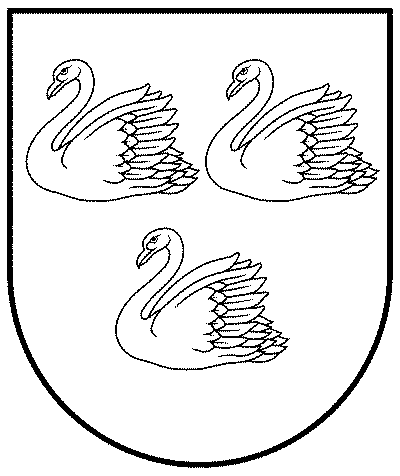 GULBENES NOVADA PAŠVALDĪBAReģ.Nr.90009116327Ābeļu iela 2, Gulbene, Gulbenes nov., LV-4401Tālrunis 64497710, mob.26595362, e-pasts; dome@gulbene.lv, www.gulbene.lv2024.gada __.martā  Nr. GND/2024/___        (protokols Nr.__; __.p)